Γλώσσα Γ΄ τάξηςΣυνεχίζουμε την παραγωγή ρημάτων .1.Να βρεις παράγωγα ρήματα από τα παρακάτω ουσιαστικάσε- ιάζω   κόπος			κοπιάζωντροπή		……………….σωρός		……………….αηδία			……………….σκιά			……………….σε –εύω               τόξο			……………….σημάδι		……………….στόχος		………………..βραβείο		………………..ταξίδι			…………………μάντης		…………………σε – ώνωκρύο			…………………τρύπα			…………………ιδρώτας		…………………κύκλος		…………………σίδερο		………………….κλειδί			………………….πληγή			………………….πέτρα			…………………γαζί			…………………2.Να ξαναγράψεις τις προτάσεις, βάζοντας στη θέση της φράσης που είναι σε παρένθεση το κατάλληλο ρήμα.( Βγάζω δυνατή φωνή ) για να με ακούσετε.Φωνάζω για να με ακούσετε.Σήμερα ( έγινε η αρχή ) το χτίσιμο του σπιτιού.___________________________________________________________Απ’ τη δουλειά μου ( έχω κέρδος ) μερικά χρήματα.___________________________________________________________Τα δέντρα μας ( κάνουν σκιά ) και μας ( δίνουν δροσιά ).___________________________________________________________Ο δάσκαλος (δίνει βραβεία ) τις καλές προσπάθειες των μαθητών.___________________________________________________________Η γιαγιά (κλείνει με κλειδί ) την πόρτα.___________________________________________________________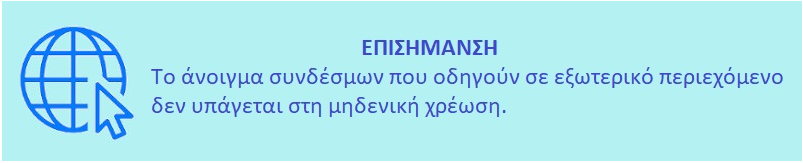 3.Να κάνεις τη δραστηριότητα.https://learningapps.org/watch?v=pbofy2p9a20